College & Central Research OfficeEligibility Assessment Form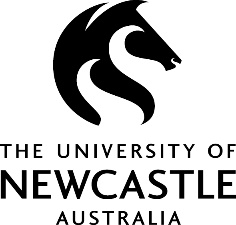 ARC Industry Fellowships - 2023Applicant DetailsPhD Conferral (Award) Date Please provide details of all PhDs (if applicant holds more than one).PhD Conferral Date as indicated on your award letter or academic transcript. Scheme EligibilityPlease select the scheme you intend to apply for.If your PhD falls outside the date range for the scheme that you have selected, please complete Questions 4 and 5. If not, please continue to the Certification (Questions 6). Summary justification of eligibility due to career interruption and opportunity to undertake researchIf your PhD falls outside the dates for the selected scheme in Question 3, please provide a brief summary and justification for your eligibility for the selected scheme.FTE research and career Interruptions Please list all periods of non-research after obtaining your PhD which should be considered when assessing your eligibility to apply for the nominated Industry Fellowship scheme indicated in Question 3. Please refer to Appendix 1 for examples of career interruptions.Update for 2024 roundLast year the ARC published guidance in the IM23 FAQ document stating that applicants should take into account the amount of time spent in research-based employment and provided an example of a person on a 40% teaching, 40% research, 20% service contract calculating their research employment time on a percentage basis of FTE (i.e., Applicant C, as of 20 October 2022 has been working on a 40% Teaching; 40%  Research and 20% service contract for 20 years. This researcher has 8 years FTE (40% of 20 years) research which places the applicant within the 5 to 15 years requirement.).  This example has been removed from the FAQs released in the most recent round and replaced with the following wording:When determining whether the candidate should apply for an Early Career Industry Fellowship as opposed to Mid-Career Industry Fellowship, they should take into consideration other factors in addition to their research experience measured in FTE, such as their career stage, salary level, academic ranking or professional status, national and/or international research standing, postgraduate supervision and/or management experience, and proposed research project. As a result, whilst a candidate with less than 5 years of research experience measured by FTE might be eligible to apply for an Early Career Industry Fellowship, applying for a Mid-Career Fellowship might be more suitable to their career position.   The ARC has not provided additional clarification. We have therefore left the option for you to calculate FTE using the 40:40:20 model in the below Table.  However, we ask that you consider your career stage, experience, and professional status when justifying your eligibility for a particular level at Question 4.(Add more rows as required)Candidate CertificationI certify that:  all the details provided above are accurate and complete proper inquiries have been made and I am satisfied that I meet the eligibility criteria as specified in the Industry Fellowships Program Grant Guidelines and relevant ARC FAQs.Please submit your signed form to the relevant college email address below by 9am Tuesday 26 September 2023.CESE-Research@newcastle.edu.au CHMW-ResearchAndInnovation@newcastle.edu.au CHSF-Research@newcastle.edu.auCollege Certification:Assistant Dean (Research) Certification:I certify that:On the information provided in this form, I agree to the candidate applying to the scheme selected in question 3.Appendix 1: Extracts from the Industry Mid-Career Fellowships commencing 2024 FAQs Version 1.1- Release Date: 12 July 2023 and Early-Career Fellowships Commencing 2024 FAQs Version 1 Release date: 6 September 2023What are allowable Career Interruptions?The ARC’s Research Opportunity and Performance Statement available on the ARC website provides a list of career interruptions that can be included, but are not limited to: unemployment non-research employment limited or no access to facilities and resources—such as through workplace interruptions disaster management and recovery misadventure medical conditions disability caring and parental responsibilities, and community obligations, including Aboriginal and/or Torres Strait Islander cultural practices and protocols.In-depth details of the applicant’s career interruptions are not required within the application form, instead applicants should provide the relevant Full-Time Equivalent of research time, dates of the interruption and the nature of the interruption.How do I calculate if I am eligible to apply regarding the requirement of less than 5 years versus 5 to 15 years industry and/or academic research experience?No Career Interruptions Example Mid-career:Applicant A, as 20 October 2022 has 7 years FTE research experience and is eligible to apply as the applicant is within the 5 to 15 years requirement. No Career Interruptions Example Early-Career:Candidate A, as of 3 November 2022, has 3 years research experience and may apply as the candidate is within the 5 or less years’ timeframe. Career Interruptions Example Mid-career: Applicant B, as of 20 October 2022 has 17 years research experience that includes a combined total of 3 years allowable career interruptions during this 17-year period. The applicant is eligible to apply as the total research experience, minus the total career interruptions (14 years), places the applicant within the 5 to 15 years requirement. Career Interruptions Example Early-Career: Candidate B, as of 3 November 2022, has 7 years research experience that includes a combined total of 3 years allowable career interruptions during this 7-year period. The candidate may apply as the total research experience, minus the total career interruptions (which equals 4 years), places the candidate within the 5 or less years’ timeframe. 0.3 FTE Example Mid-Career: Candidate C, as of 10 October 2022 has been working in an industry setting for 20 years with only limited research opportunities (for example, some years their role involved no research work) that averages to 0.3 FTE. The candidate may apply as the total research experience measured by FTE is 6 years (30% of 20 years) and places the candidate within the 5 to 15 years’ timeframe.0.3 FTE Example Early-Career:Candidate C, as of 3 November 2022, has been working in an industry setting for 10 years with only limited research opportunities (for example, some years their role involved no research work) that averages to 0.3 FTE. The candidate may apply as the total research experience measured by FTE is 3 years (30% of 10 years) and places the 5 or less years’ timeframe.Both you as the candidate, and the University are responsible for certifying that your application is eligible.All ARC Industry Fellowships applicants must complete this Eligibility Assessment Form and submit to your College Research Office via the appropriate email address listed at Q6 by 9am Tuesday September 26th  NameSchoolContact No.Application IDEmail (external applicants only)SchemeYears FTE research experiencePhD award dateEarly CareerLess than 5 yearsAfter 1 November 2018Mid- CareerBetween 5 and 15 yearsBetween 16 August 2018 and 16 August 2008Industry Laureate	Greater than 15 years Before 17 October 2008Career Interruption TypeStart and Finish Date (day/month/year – day/month/year)Total period (in months)Total FTE during periodFTE research during periodTotal research period(months)Total interruption (months)Eg. full-time academic on 40:40:20 res:teach:admin model01/01/2016 to 31/12/201836 months1.00.414.4 months(ie 36 x 0.4)21.6 months(ie 36 x 0.6)Eg. maternity leave full time1/1/2013 to 31/12/201424 months0.00.00.024 monthsEg. Part time 0.6on 40:40:20 (following mat leave)1/1/2015 to 31/12/201524 months0.60.240.3624 monthsTotal months of non-research after achieving PhD:Total months of non-research after achieving PhD:Total months of non-research after achieving PhD:Total months of non-research after achieving PhD:Total months of non-research after achieving PhD:Name of First-named Chief InvestigatorSignatureDateName of Assistant Dean (Research)SignatureDate